Emira no change statement and notice of AGM28 September 2012 15:22With regard to the audited results for the year ended 30 June 2012, participatory interest holders were advised that the annual financial statements are available on the Fund's website www.emira.co.za and will be distributed to participatory interest holders on 28 September 2012 and contain no modifications to the reviewed results which were published on SENS on 22 August 2012. 

Notice of the annual general meeting 
Notice is hereby given that the ninth annual general meeting of participatory interest holders will be held at 14h00 on Tuesday 13 November 2011 at 3 Gwen Lane, Sandton, to transact the business as stated in the annual general meeting notice forming part of the annual financial statements. 

Salient dates 
The notice of the Fund's annual general meeting has been sent to its participatory interest holders who were recorded as such in the Fund's securities register on 21 September 2012 being the notice record date used to determine which participatory interest holders are entitled to receive notice of the annual general meeting. 

The record date for participatory interest holders to be recorded in the securities register of the Fund in order to be able to attend, participate and vote at the annual general meeting is Friday, 2 November 2012. Accordingly, the last day to trade in the Fund’s participatory interests in order to be recorded in the securities register of the Fund, in order to be able to attend, participate and vote at the annual general meeting is Friday, 26 October 2012.


Click here for original article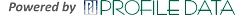 